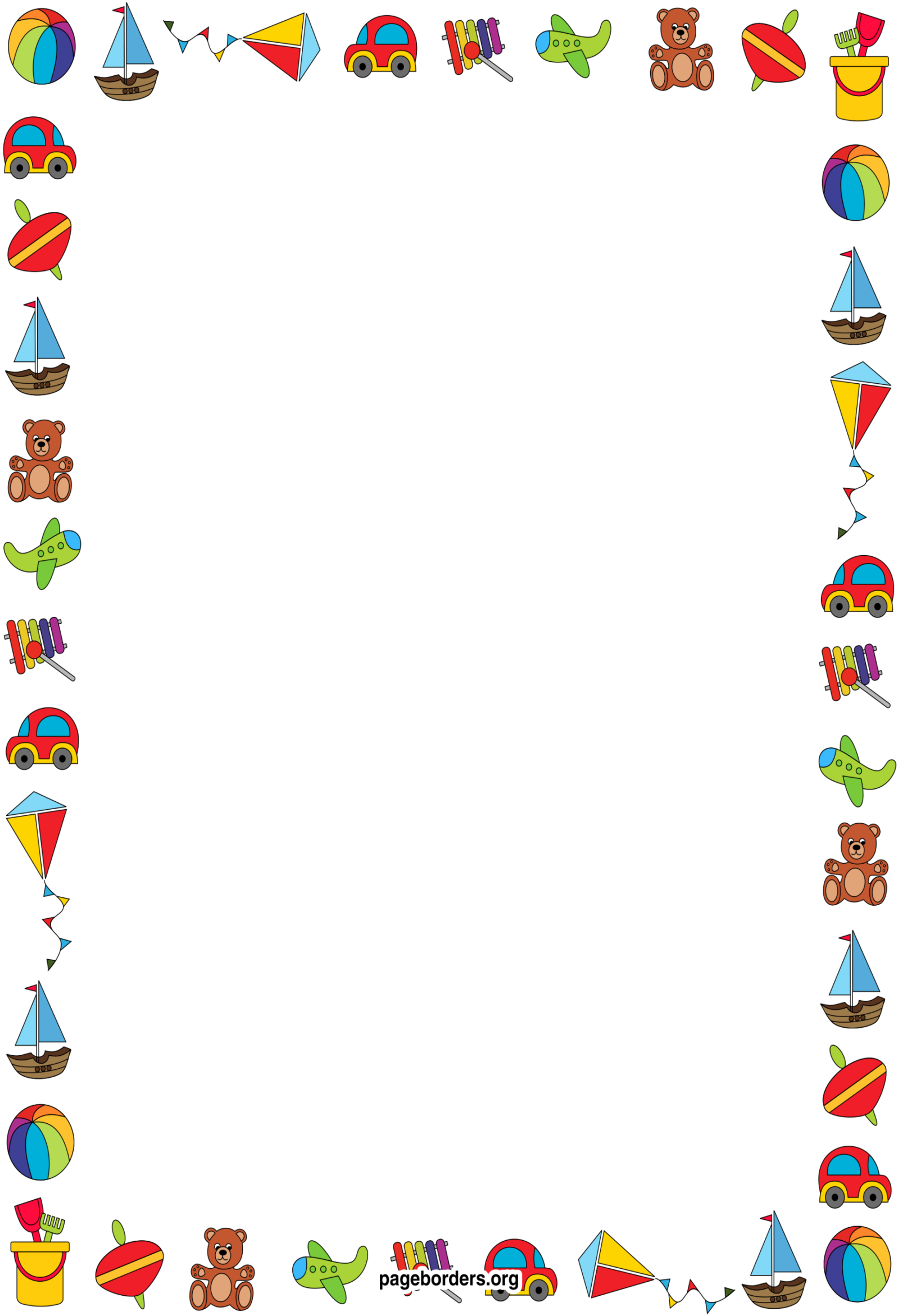 Игры с пальчиками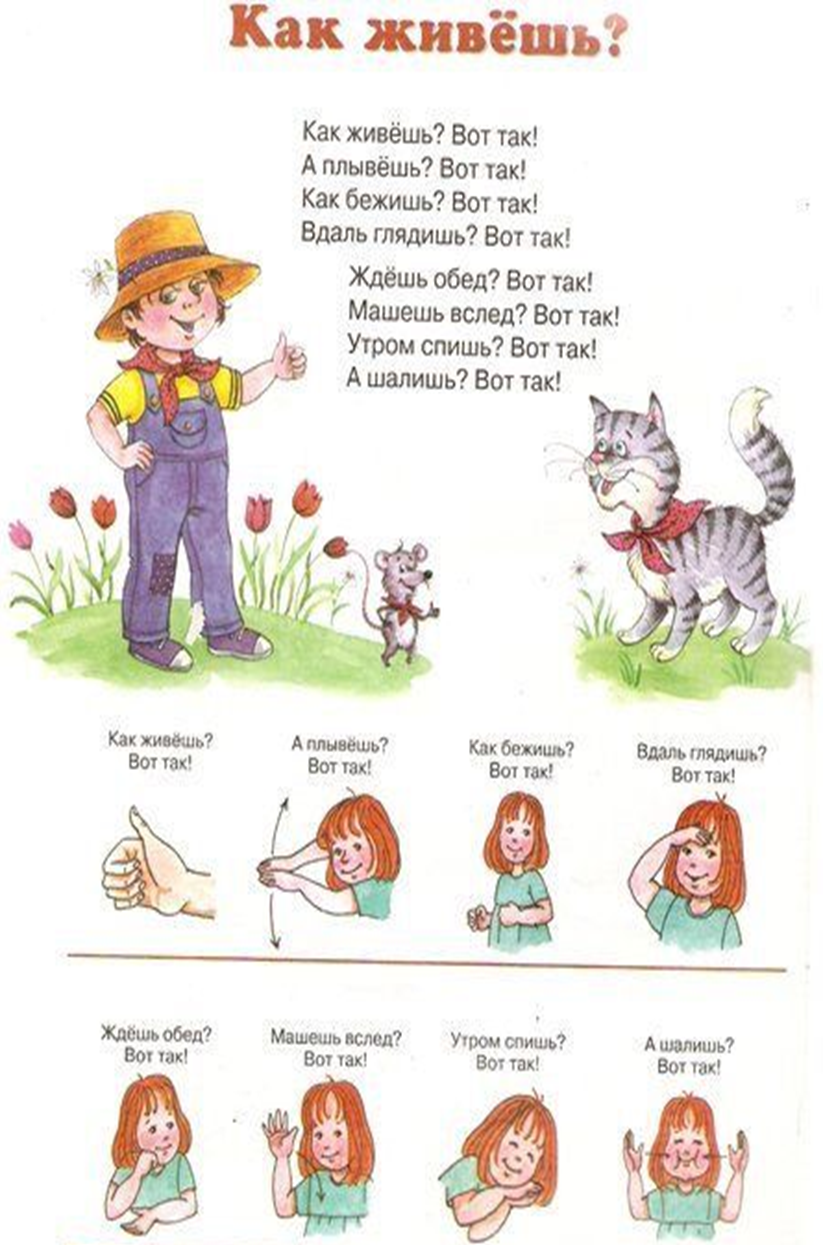 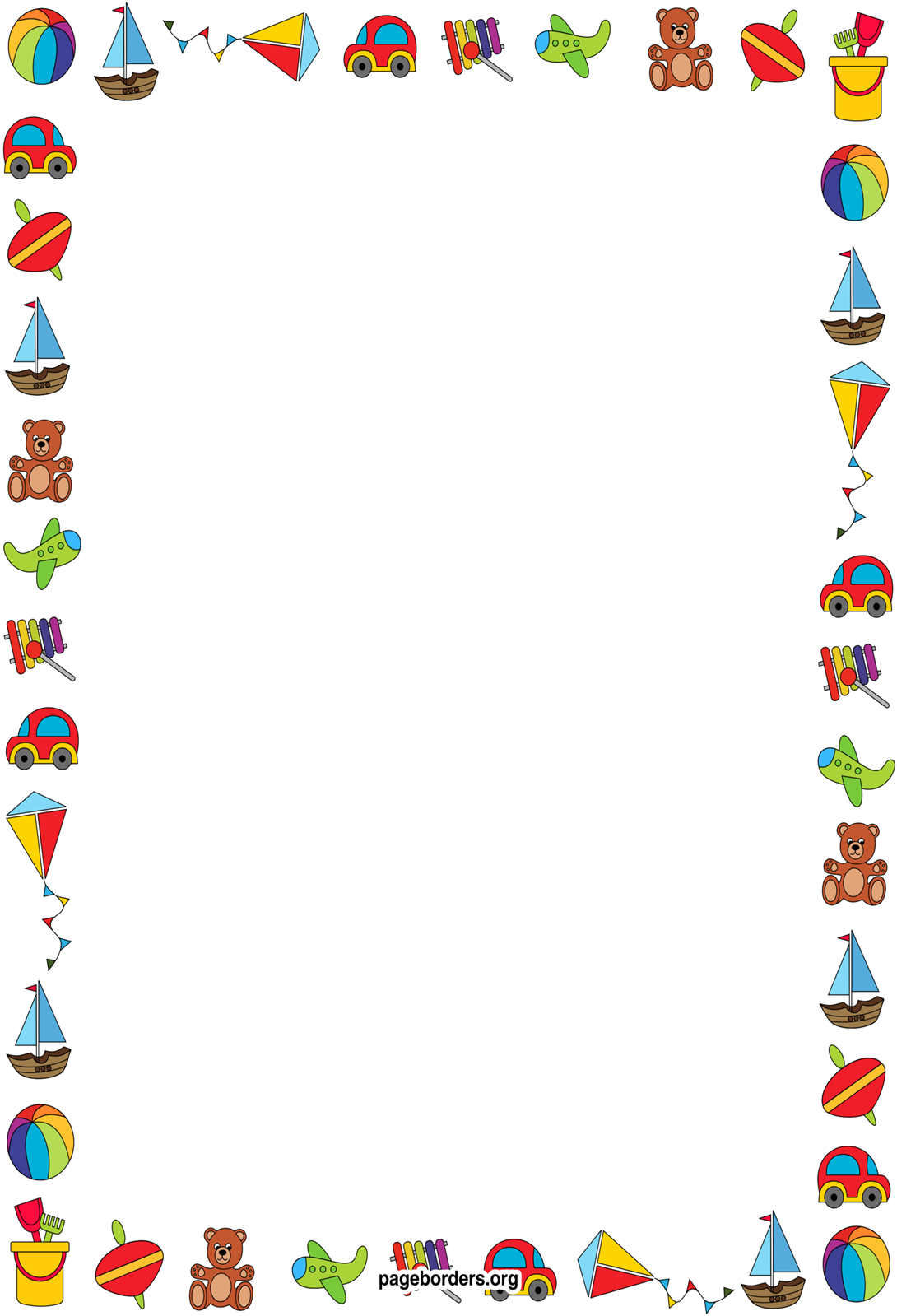 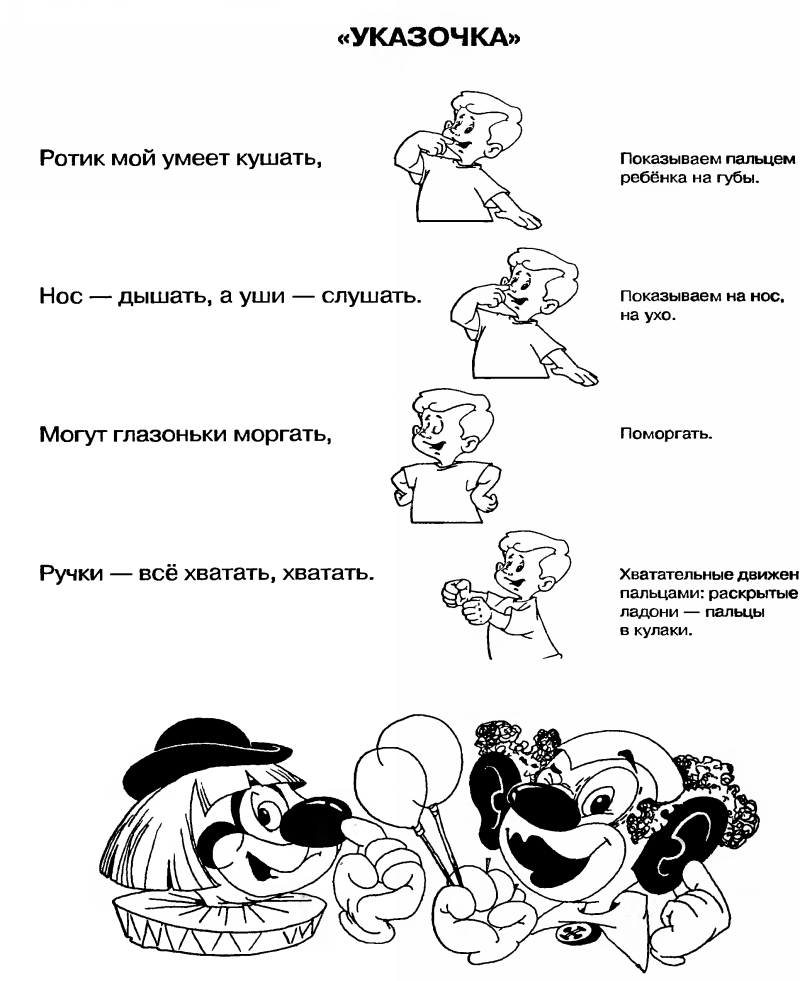 